Stagione Sportiva 2021/2022Comunicato Ufficiale N° 84 del 19/11/2021SOMMARIOSOMMARIO	1COMUNICAZIONI DELLA F.I.G.C.	1COMUNICAZIONI DELLA L.N.D.	1COMUNICAZIONI DEL COMITATO REGIONALE	1COMUNICAZIONI DELLA F.I.G.C.COMUNICAZIONI DELLA L.N.D.RAPPRESENTATIVA SERIE D/U18Raduno Territoriale Area CentroI sottoelencati calciatori sono convocati mercoledì 24 novembre 2021 a Roma, presso il Park Hotel Mancini, via Valleranello 67, per il raduno territoriale dell’Area Centro della Rappresentativa Serie D/U18:SARTI ALESSIO 	nato 22.04.2004	F.C. VIGOR SENIGALLIAMARASCA YURI	nato 03.12.2004	BIAGIO NAZZAROTRAINI ANGELO	nato 29.01.2004	CALCIO ATLETICO ASCOLI CALCIO Si allega il programma del raduno.Pubblicato in Ancona ed affisso all’albo del C.R. M. il 19/11/2021.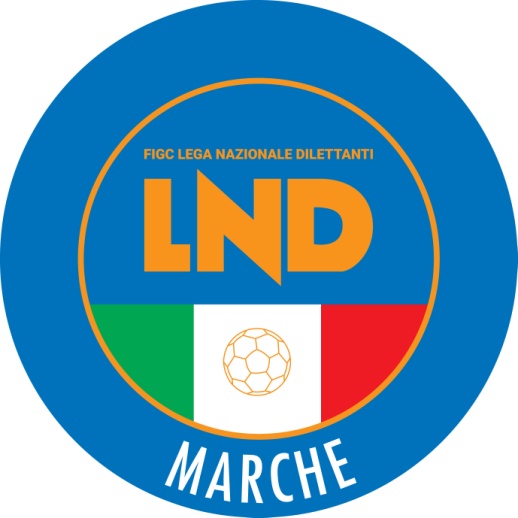 Federazione Italiana Giuoco CalcioLega Nazionale DilettantiCOMITATO REGIONALE MARCHEVia Schiavoni, snc - 60131 ANCONACENTRALINO: 071 285601 - FAX: 071 28560403sito internet: www.figcmarche.it                          e-mail: crlnd.marche01@figc.itpec: marche@pec.figcmarche.it  Il Segretario(Angelo Castellana)Il Presidente(Ivo Panichi)